PRIROČNIK ZA IZRAČUNAVANJE UVOZNIH DAJATEV (TARIC)Podrobnejši opis1. izdaja, NOVEMBER 2017Kazalo1.	Uvod	31.1	Namen in področje uporabe	31.2	Splošno	31.2.1	Uvozne dajatve	31.2.2	Računsko – kontrolni modul	42.	Vhodni podatki	42.1	Polja EUL	52.1.1	Polje A – Namembni urad	52.1.2	Polje 31: Tovorki in opis blaga; oznake in številke – številke zabojnikov – število in vrsta	52.1.3	Polje 33 – Oznaka blaga	62.1.4	Polje 34 – Oznaka države porekla	72.1.5	Polje 36 – Ugodnosti	72.1.6	Polje 37 – Postopek	82.1.7	Polje 38 – Neto masa (v kg)	92.1.8	Polje 39 – Kvota	92.1.9	Polje 41 – Dodatne enote	102.1.10	Polje 44 – Dodatne informacije / predloženi dokumenti/ potrdila in dovoljenja	103.	Rezultat izračuna	113.1	Polje 47 – Obračun dajatev	123.2	Zavarovanje morebitnega carinskega dolga	134.	Primeri izračuna	144.1	Oblike stopnje dajatve	144.1.1	Ad valorem dajatev	144.1.2	Specifična dajatev	144.1.3	Specifična dajatev + dodatna merska enota	154.1.4	Ad valorem + specifična dajatev + dodatna merska enota	154.1.5	Ad valorem + specifični dajatvi	164.1.6	Dajatev, omejena navzdol	174.1.7	Dajatev, omejena navzgor	184.1.8	Dajatev, omejena navzdol in navzgor	194.1.9	Dajatev, kjer je zgornja omejitev dodatno omejena	204.2	Ukrep/dajatev, vezana na dodatno kodo	224.2.1	Kmetijska komponenta, dodatna dajatev za sladkor ali dodatna dajatev za moko	224.3	Dajatev, vezana na pogoj	234.3.1	Poenostavljeno določanje carinske vrednosti - cena na enoto	244.3.2	Sistem vhodnih cen in standardna uvozna vrednost	254.3.3	Sistem minimalne cene in dodatna dajatev na sladkor – reprezentativna cena	274.3.3.1	Izračun dajatev na beli sladkor	274.3.3.2	Izračun dajatev na surovi sladkor	294.3.4	Sistem minimalne cene in dodata dajatev na perutnino – reprezentativna cena	314.3.5	Listina, potrdilo ali dovoljenje oziroma dodatna informacija	334.3.6	Protidampinška in izravnalna dajatev	334.4	Tarifna kvota in tarifni plafon	35UvodNamen in področje uporabePriročnik se izdaja z namenom odprave nejasnosti in zagotovitve enotnega in pravilnega izračunavanja uvoznih dajatev pri sprostitvi blaga v prosti promet Unije, za kar je pristojna Finančna uprava Republike Slovenije. Uvozne dajatve so carine in/ali druge dajatve s podobnim učinkom (npr. protidampinške ali izravnalne dajatve).Predstavljene so oblike uvoznih dajatev, kakor tudi dajatve, ki so vezane na pogoj (v zakonodaji predpisana zahteva), ter druge posebnosti vezane na izračun uvoznih dajatev. Za te dajatve je predstavljen in razložen algoritem izračuna zneska dajatev, ki je uporabljen v računsko kontrolnem modulu.SplošnoSplošne pravne podlage za izračun dajatev ni mogoče navesti, ker pravno podlago predstavlja vsak posamezni nacionalni in evropski predpis ter njegove spremembe, ki je integriran v podatkovno zbirko TARIC in ima za posledico izpolnitev določenega pogoja iz predpisa in/ali obračun uvoznih dajatev ob sprostitvi blaga v prosti promet Unije.Uvozne dajatvePriročnik se nanaša na izračun naslednjih uvoznih dajatev:carinske dajatve,dodatne dajatve,protidampinške in izravnalne dajatve,davek na dodano vrednost,davek na motorna vozila,trošarine,okoljske dajatve.K okoljskim dajatvam spadajo:dajatev za onesnaževanje zraka z emisijo CO2 od trdnih, tekočih in plinastih goriv,dajatev za onesnaževanje okolja zaradi uporabe mazalnih olj in tekočin,dajatev za onesnaževanje okolja zaradi nastajanja izrabljenih motornih vozil.V priročniku so opisane naslednje oblike uvoznih dajatev:ad valorem dajatev,specifična dajatev,kombinacija ad valorem in specifične dajatve,navzdol omejena dajatev,navzgor omejena dajatev,navzdol in navzgor omejena dajatev,navzgor dodatno omejena dajatev.Opisane so tudi dajatve, ki so vezane na t. i. pogoj. Pogoj je v zakonodaji predpisana zahteva, ki mora biti izpolnjena, da se lahko izvede določena akcija. Opisani so naslednji pogoji:določanje carinske vrednosti za pokvarljivo blago uvoženo v komisijsko prodajo – cena na enoto,sistem vhodnih cen in standardna uvozna vrednost,sistem minimalnih cen (izravnalne dajatve, reprezentativne cene),predložitev dovoljenja, listine, izjave, dokumenta itd.Za vse navedene oblike dajatev in za dajatve vezane na pogoj, je v priročniku razložen algoritem izračuna zneska dajatve.V priročniku so opisane in razložene tudi ostale posebnosti:dajatve vezane na dodatne oznake TARIC za potrebe določitve višine kmetijske komponente, dodatne dajatve za sladkor ali dodatne dajatve za moko, dajatve in druge akcije, vezane na dodatno oznako TARIC,protidampinške in izravnalne dajatve.Vsi obdelani primeri v priročniku so hipotetični in narejeni z namenom, da se predstavi algoritem delovanja programskega orodja.Računsko – kontrolni modulProgramsko orodje, t. i. računsko kontrolni modul (v nadaljnjem besedilu: modul), je namenjeno izračunu uvoznih dajatev, ki jih je treba plačati ob sprostitvi blaga v prosti promet Unije. Modul upošteva zakonodajo Unije in nacionalno zakonodajo Republike Slovenije, ki je integrirana v zbirko podatkov TARIC. Modul deluje na algoritmih, opisanih v nadaljevanju.Modul temelji na poljih enotne upravne listine (v nadaljnjem besedilu: EUL). Vhodni podatki so samo tista polja EUL, katerih pravilna izpolnitev vpliva na izračun uvoznih dajatev. Vsa polja se izpolnjujejo v skladu s Pravilnikom o izpolnjevanju enotne upravne listine, elektronskem poslovanju s Finančno upravo Republike Slovenije in o drugih obrazcih, ki se uporabljajo pri izvajanju carinskih formalnosti (v nadaljnjem besedilu: pravilnik).Modul upošteva tudi integrirano zakonodajo Unije in nacionalno zakonodajo, vezano na prepovedi in omejitve uvoza oziroma sprostitve blaga v prosti promet Unije.Modul je del brskalnika TARIC3, ki je dostopen, v portalu e-carina (internetni naslov https://ecarina.carina.gov.si/prijava).Vhodni podatkiModul temelji na podatkih iz določenih polj EUL, zato je treba ta polja pravilno izpolniti. Vsa polja EUL se izpolnjujejo v skladu s trenutno veljavnim pravilnikom. V prilogah veljavnega pravilnika in na spletnih straneh FURS so objavljeni trenutno veljavnimi šifranti, ki vsebujejo vse šifre, ki jih uporablja modul za izračun uvoznih dajatev ter kontrolo uvoznih ukrepov prepovedi in omejitev. Za pravilni izračun so potrebna naslednja polja EUL:polje A,polje 31/III,polje 33,polje 34,polje 36,polje 37,polje 38,polje 39,polje 41,polje 44.Slika 1: Osnovna ekranska slika modula za zajem vhodnih podatkov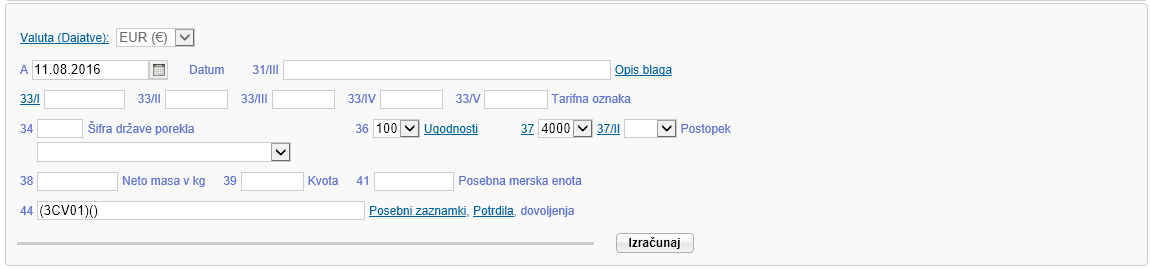 Polja EULOpis posameznih polj potrebnih za izračun dajatev je povzet iz trenutno veljavnega pravilnika in iz delegirane uredbe Komisije (EU) 2016/341 z dne 17. decembra 2015 o dopolnitvi Uredbe (EU) št. 952/2013 Evropskega parlamenta in Sveta v zvezi s prehodnimi določbami za nekatere določbe carinskega zakonika Unije, kadar zadevni elektronski sistemi še ne delujejo, in o spremembi Delegirane uredbe (EU) 2015/2446 (v nadaljnjem besedilu: uredba).Polje A – Namembni uradOpis poljaNamenjeno je vpisu podatkov o vknjižbi carinske deklaracije v carinske evidence.V polje se vpišejo: šifra oddelka za carinjenje, pri katerem bo/je vložena carinska deklaracija,referenčna številka deklaracije in datum sprejema deklaracije.Uporaba polja v moduluPolje se mora vedno izpolniti. Nastavljena vrednost je tekoči datum, na katerega se izračunavajo uvozne dajatve ter izvaja kontrola uvoznih ukrepov prepovedi in omejitev.Polje 31: Tovorki in opis blaga; oznake in številke – številke zabojnikov – število in vrsta Opis polja Vpiše se oznake, številke, količino in vrsto tovorkov ali, če je blago v razsutem stanju, številko takega blaga, ki jo zajema deklaracija, skupaj z navedbami, potrebnimi za njegovo identifikacijo. Opis blaga pomeni običajen trgovski opis blaga. Razen v primeru neunijskega blaga, vnesenega v postopek carinskega skladiščenja, mora biti ta opis dovolj natančen, da omogoča takojšnje in nedvoumno identifikacijo in uvrstitev. V to polje se morajo vpisati tudi navedbe, ki jih zahtevajo posebni predpisi (npr. DDV, trošarine). Z ustrezno oznako iz Dodatka D1 uredbe vpišite vrsto tovorkov. Če se uporabijo zabojniki, je treba v to polje vnesti tudi njihove identifikacijske oznake.V polje se po potrebi vpišejo posebne oznake z uporabo ustrezne oznake iz nacionalnega šifranta posebnih oznak, ki je v Prilogi 2 pravilnika. V primeru večjega števila podatkov se v polje vpiše zaznamek "PO SEZNAMU", k deklaraciji pa se priloži ustrezni seznam podatkov. Pri vnosu podatkov v uradni računalniški sistem se vnese celotni seznam podatkov brez zaznamka.Uporaba polja v moduluPolje se izpolni le, če to zahtevajo posebni predpisi (npr. predpisi o trošarinah) oziroma sistem TARIC. Posebne oznake so navedene v Nacionalnem šifrantu posebnih oznak za polje 31. Poleg ustrezne šifre se vpiše tudi odgovarjajoča vrednost oziroma količina glede na vpisano šifro (vpiše se lahko tudi več šifer).1. Primer izpolnitve za 600 litrov piva vrste »Pivo P« v polliterskih pločevinkah, z vsebnostjo 5 prostorninskih odstotkov alkohola: (TA)(5)( TH)(6)2. Primer izpolnitve polja za blago, katerega višina kmetijske komponente, dodatne dajatve za sladkor in dodatne dajatev za moko je odvisna od vsebnosti snovi, z vsebnostjo 5 masnih odstotkov mlečnih maščob, 7 masnih odstotkov mlečnih proteinov, 10 masnih odstotkov škroba/glukoze in 3 masnih odstotkov saharoze/invertnega sladkorja/izoglukoze (glede na recepturo): (MM)(5)(MP)(7)(SG)(10)(SI)(3)3. Primer izpolnitve tretjega dela polja, kadar so dajatve odvisne od količine oziroma vrednosti, ki ni zajeta v poljih 38, 41, 44 (šifra 3CV01):(E1)(15255)Polje 33 – Oznaka blagaOpis polja Vpiše se številko oznake, ki ustreza zadevni postavki, kot je opisano v Dodatku D1 uredbe. Države članice lahko predpišejo vpis posebne nomenklature za trošarine v peto podpolje. V peto podpolje se po potrebi vpišejo tudi dodatne oznake z uporabo ustrezne oznake iz nacionalnega šifranta dodatnih oznak, ki je v Prilogi 2 tega pravilnika.Prvo podpolje (8 številk) Izpolniti z uporabo tarifnih številk kombinirane nomenklature. Kadar se obrazec uporabi za namene postopka tranzita Unije, se v to podpolje vpiše oznaka blaga, sestavljena iz najmanj šestih številk iz harmoniziranega sistema poimenovanj in šifrskih oznak blaga. Kadar pa to zahteva zakonodaja Unije, se uporabi tarifna številka kombinirane nomenklature. Drugo podpolje (dva znaka) Izpolniti v skladu z oznako TARIC (dva znaka za uporabo posebnih ukrepov Unije glede formalnosti, ki se opravijo v namembnem kraju).Tretje podpolje (štirje znaki)Izpolniti v skladu z oznako TARIC (prva dodatna oznaka). Četrto podpolje (štirje znaki) Izpolniti v skladu z oznako TARIC (druga dodatna oznaka).Peto podpolje (štirje znaki) Oznake sprejmejo zadevne države članice.V peto podpolje se vpiše štirimestna nacionalna dodatna oznaka, ki jo je treba vpisati zaradi natančnejše uvrstitve blaga za potrebe nacionalne zakonodaje. Navedba nacionalnih dodatnih oznak se zahteva le v primerih, ko to zahteva sistem TARIC. Nacionalne dodatne oznake so navedene v Nacionalnem šifrantu dodatnih oznak.Uporaba polja v moduluPrvo in drugo podpolje se morata vedno izpolniti. Ostala podpolja se izpolnijo le, če je natančnejša uvrstitev blaga potrebna za izvajane evropske in nacionalne zakonodaje.Nacionalne dodatne oznake so navedene v Nacionalnem šifrantu dodatnih oznak za polje 33 v pravilniku.Polje 34 – Oznaka države poreklaOpis polja Vpišite v polje 34a ustrezno oznako iz Dodatka D1 uredbe za državo porekla.Uporaba polja v moduluPolje se mora vedno izpolniti. Polje 36 – UgodnostiOpis polja V to polje se vpišejo informacije o tarifni obravnavi blaga. Kadar je njena uporaba določena v tabeli oddelka B naslova I uredbe, jo je treba uporabiti, tudi če se preferencialna tarifna obravnava ne zahteva. Vendar se to polje ne sme uporabiti v okviru trgovine med deli carinskega območja Unije, za katere se uporabljajo določbe Direktive 2006/112/ES, in deli navedenega območja, za katere se navedene določbe ne uporabljajo, ali v okviru trgovine med deli navedenega območja, za katere se navedene določbe ne uporabljajo. Vpiše se ustrezna oznaka iz Dodatka D1 uredbe. Komisija v seriji C Uradnega lista Evropske unije redno objavlja seznam kombinacij oznak, ki se lahko uporabljajo, skupaj s primeri in pojasnjevalnimi opombami.To polje je za trimestne oznake, sestavljene iz enomestnega elementa iz točke 1) in dvomestnega elementa iz točke 2). Ustrezne oznake so navedene spodaj: Prva številka oznake Tabela 1: Šifrant  enomestnega elementaNaslednji dve številki oznakeTabela 2: Šifrant  dvomestnega  elementa (*)Kadar je zahtevana tarifna kvota izpolnjena, lahko države članice odobrijo veljavnost zahtevka za kateri koli drugi obstoječi preferencial.Uporaba polja v moduluPolje se mora vedno izpolniti. Nastavljena vrednost je 100, kar pomeni, da se zahteva uporaba tarifnih režimov erga omnes.Polje 37 – PostopekOpis polja Z ustrezno oznako iz Dodatka D1 uredbe vpišite postopek, za katerega prijavljate blago.Prvo podpolje: V to podpolje se vpišejo štirimestne oznake, sestavljene iz dvomestne oznake za zahtevani postopek, ki ji sledi druga dvomestna oznaka za predhodni postopek.»Predhodni postopek« pomeni postopek, v katerega je bilo dano blago, preden je bilo dano v zahtevani postopek. Kadar je predhodni postopek postopek skladiščenja ali začasni uvoz ali kadar je blago prišlo iz proste cone, je treba ustrezno oznako uporabiti le, kadar blago ni dano v poseben postopek (aktivno oplemenitenje, pasivno oplemenitenje). Na primer: ponovni izvoz blaga, ki se uvozi v okviru carinskega postopka aktivnega oplemenitenja in je pozneje dano v postopek carinskega skladiščenja = 3151 (ne 3171) (prva operacija = 5100, druga operacija = 7151, ponovni izvoz = 3151). Tudi pri ponovnem uvozu predhodno začasno izvoženega blaga se uvedba enega od zgoraj navedenih odložilnih postopkov šteje za preprost uvoz pod tem postopkom. Ta se navede le v primeru sprostitve blaga v prosti promet. Na primer: vnos za domačo uporabo s hkratnim vnosom za sprostitev v prosti promet za blago, ki je bilo izvoženo v okviru carinskega postopka pasivnega oplemenitenja in dano v postopek carinskega skladiščenja ob ponovnem uvozu = 6121 (ne 6171) (prva operacija: začasni izvoz za pasivno oplemenitenje = 2100, druga operacija: skladiščenje v carinskem skladišču = 7121, tretja operacija: vnos za domačo uporabo + vnos za sprostitev v prosti promet = 6121). Na primer: 4054 = vnos za sprostitev v prosti promet in domačo uporabo blaga, ki je bilo prej dano v postopek aktivnega oplemenitenja v drugi državi članici. Štirimestna oznaka se sestavi iz dveh osnovnih elementov. Drugo podpolje: Kadar se to polje uporabi za določitev postopka Unije, je treba vanj vpisati oznako, sestavljeno iz črkovnega znaka, ki mu sledita dva alfanumerična znaka, od katerih prvi opredeljuje kategorijo ukrepov na naslednji način: Aktivno oplemenitenje Axx,Pasivno oplemenitenje Bxx, Oprostitev Cxx,Začasni uvoz Dxx, Kmetijski proizvodi Exx, druge Fxx.V drugo podpolje se po potrebi vpišejo postopki z uporabo ustrezne oznake iz nacionalnega šifranta postopkov, ki je v Prilogi 2 pravilnika. Oznake za izključno nacionalno uporabo morajo biti sestavljene iz numeričnega znaka, ki mu sledita dva alfanumerična znaka, skladna z lastno nomenklaturo zadevne države članice.Uporaba polja v moduluPrvo podpolje se mora vedno izpolniti. Nastavljena vrednost je 4000, kar pomeni, da se deklarira carinski postopek  hkratne sprostitve v prosti promet in vnos v domačo porabo za blago brez davčne oproščene dobave.Drugo podpolje se izpolni le v primeru, kadar se zaprosi za oprostitev plačila uvoznih dajatev, zahteva poenostavljeno določanje carinske vrednosti ali zahteva sprostitev blaga, ki je predmet carinskega nadzora zaradi posebne uporabe, v prosti promet.Polje 38 – Neto masa (v kg)Opis polja Vpišite neto maso blaga v kilogramih, opisanega v zadevnem polju 31. Neto masa je masa blaga brez embalaže.Uporaba polja v moduluPolje se mora vedno izpolniti. Polje 39 – KvotaOpis polja Vpišite zaporedno številko tarifne kvote, za katero je deklarant vložil zahtevek.Uporaba polja v moduluPolje se izpolni le v primeru, kadar se zaprosi za kvoto oziroma se koristi plafon.V primeru, ko se zaprosi za kvoto, je treba v to polje vpisati šestmestno številko kvote. Številka je objavljena v Uradnem listu Evropske unije v uredbi, ki ureja zaprošeno kvoto.V primeru, ko se koristi plafon, je treba v to polje vpisati šestmestno številko plafona. Številka je objavljena v Uradnem listu Evropske unije v uredbi, ki ureja koriščenje plafona.Polje 41 – Dodatne enoteOpis polja Po potrebi vpišite količino zadevnega blaga, izraženo v merski enoti, ki je določena v nomenklaturi blaga.Uporaba polja v moduluPolje se izpolni le, če je za zadevno blago v kombinirani nomenklaturi določena dodatna merska enota.Polje 44 – Dodatne informacije / predloženi dokumenti/ potrdila in dovoljenjaOpis poljaZ ustreznimi oznakami iz Dodatka D1 uredbe vpišite podatke, ki se zahtevajo v skladu s katerimi koli posebnimi pravili in se uporabljajo skupaj z referenčnimi navedbami dokumentov, ki se predložijo skupaj z deklaracijo. Podpolje  »oznaka D. I.« se ne uporabi. Kadar se deklaracija za vnos blaga v postopku carinskega skladiščenja vloži pri finančnem uradu, ki ni isti kot finančni urad, ki izvaja nadzor, vpišite ime in polni naslov nadzornega urada. Kadar je blago oproščeno DDV pri dobavi v drugo državo članico, je treba informacije iz člena 143(2) Direktive 2006/112/ES vnesti v polje 44, vključno z dokazi, na zahtevo države članice, da je uvoženo blago namenjeno za prevoz ali odpošiljanje iz države članice uvoza v drugo državo članico.Šifrant dokumentov, potrdil in dovoljenj, ki je na voljo v podatkovni zbirki TARIC, je objavljen na spletni strani Finančne uprave Republike Slovenije http://www.fu.gov.si/carina/podrocja/carinske_listine_eul_ata_tir/#c393. V polje se po potrebi vpišejo dodatne informacije ali predloženi dokumenti, potrdila in dovoljenja z uporabo ustrezne oznake iz nacionalnega šifranta dodatnih informacij ali nacionalnega šifranta dokumentov, potrdil in dovoljenj, ki sta v Prilogi 2 pravilnika. V primeru večjega števila podatkov se v polje vpiše zaznamek "PO SEZNAMU", k deklaraciji pa se priloži ustrezni seznam podatkov. Pri vnosu podatkov v uradni računalniški sistem se vnese celotni seznam podatkov brez zaznamka.Dodatne informacije Dodatne informacije carinske narave se vpišejo s petmestno oznako. Tej oznaki sledijo dodatne informacije, razen če pravo Unije določa, da se namesto besedila uporabi oznaka. Primer: Deklarant v polje 2 vnese oznako 00300, s čimer navede, da je deklarant hkrati pošiljatelj. Pravo Unije določa vpis nekaterih dodatnih informacij v polja, ki niso polje 44. Vendar je treba take dodatne informacije kodirati ob upoštevanju istih pravil, kakršna veljajo za informacije, ki se posebej vpišejo v polje 44. Kadar polje, v katerega je treba vpisati informacije, v zakonodaji Unije ni navedeno, se te informacije vpišejo v polje 44. Države članice lahko zagotovijo uporabo nacionalnih dodatnih informacij, če se struktura njihovega kodiranja razlikuje od oznak za dodatne informacije Unije. Nacionalne dodatne informacije se vpišejo s petmestno oznako v okroglem oklepaju, ki ji sledi morebitna vsebina v okroglem oklepaju. Primer: Pri oprostitvi plačila davka na dodano vrednost v skladu s 15. točko prvega odstavka 51. člena Zakona o davku na dodano vrednost (Uradni list RS, št. 13/11 – uradno prečiščeno besedilo, 18/11, 78/11, 38/12, 83/12, 86/14 in 90/15; v nadaljnjem besedilu: ZDDV-1) se v polje 44 vpiše (3D050)(51/1/15). Pri vnosu podatkov v uradni računalniški sistem se oklepaji ne pišejo.Predloženi dokumenti, potrdila in dovoljenja(a) Listine, potrdila in dovoljenja Unije ali mednarodna dovoljenja ali druga sklicevanja, ki se predložijo skupaj z deklaracijo, je treba vpisati v obliki oznake, sestavljene iz 4 alfanumeričnih znakov, ki jim po potrebi sledi identifikacijska številka ali drugo prepoznavno sklicevanje. Seznam listin, potrdil in dovoljenj in drugih sklicevanj ter njihove oznake so na voljo v podatkovni zbirki TARIC. (b) Nacionalne listine, potrdila in dovoljenja, ki se predložijo skupaj z deklaracijo, je treba vpisati v obliki oznake, sestavljene iz numeričnega znaka, ki mu sledijo 3 alfanumerični znaki (npr. 2123, 34d5), ki ji sledi identifikacijska številka ali drug identifikacijski podatek dokumenta, potrdila in dovoljenja, v kolikor ta obstaja. Štirje znaki predstavljajo oznake, ki temeljijo na lastni nomenklaturi navedene države članice. Nacionalne oznake se začnejo s številko 3.Uporaba polja v moduluPolje se izpolni le, če so dodatne informacije in izjave ter predložitev listine, potrdila in dovoljenja potrebna za izračun uvoznih dajatev ter za kontrolo izvajanja evropske in nacionalne zakonodaja.Rezultat izračunaModul izračuna vse dajatve, katerih zakonska osnova je vključena v podatkovno bazo TARIC. Rezultat izračuna je prodan v obliki polja 47.Slika 2: Osnovna ekranska slika modula za prikaz rezultata izračuna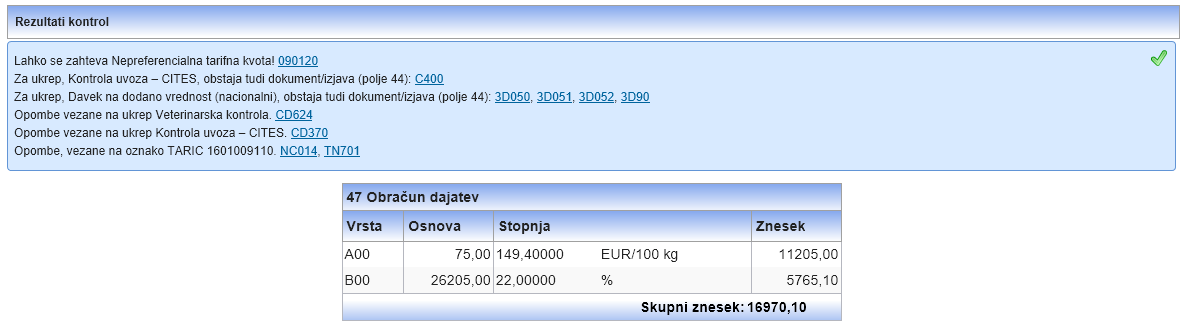 Polje 47 – Obračun dajatevOpis polja Vpiše se veljavno davčno osnovo (vrednost, masa ali drugo). Kjer je treba, se z ustreznimi oznakami iz Dodatka D1 uredbe vpišejo naslednji podatki v vsaki vrstici: vrsta dajatve (npr. uvozna dajatev, DDV), davčna osnova,veljavna davčna stopnja,plačljiv znesek davka, izbrani način plačila (NP). Zneski v tem polju morajo biti izraženi v enoti valute, katere oznaka je lahko navedena v polju 44, ali, če taka oznaka ni navedena v polju 44, v valuti države članice, v kateri se opravijo uvozne formalnosti.V polje se po potrebi vpišejo vrste dajatev z uporabo ustrezne oznake :Tabela 3: Šifrant  vrste dajatevOznake za izključno državno uporabo morajo biti sestavljene iz številčnega znaka in dveh črkovno-številčnih znakov, v skladu z lastno nomenklaturo države članice. Tabela 4: Šifrant  vrste  nacionalnih dajatevUporaba polja v moduluModul prikaže seštevek le tistih dajatev, katerih zakonska osnova je vključena v podatkovno bazo TARIC. Ne računajo se naslednje vrste dajatev: B010, B20, C00, C10, D00, D10, E00, 290, 470 in 480. Zavarovanje morebitnega carinskega dolgaModul izračuna tudi znesek morebitnega carinskega dolga, ki ga je treba zavarovati. Trenutno so zajeti le primeri vpisani v šifrantu. Struktura polja je enaka strukturi za polje 47.Tabela 5: Šifrant vrste zavarovanjPrimeri izračunaZa vse primere izračuna so napisani algoritmi na podlagi katerih modul deluje. Osnove za obračun dajatev in plačljivi zneski dajatev so, zaradi splošnejše uporabe, izraženi v denarnih enotah (v nadaljnjem besedilu: DE) in ne v valuti Republike Slovenije.V nadaljevanju opisanih primerih se omenjena polja nanašajo na polja EUL in se izpolnjujejo v skladu s trenutno veljavnim pravilnikom in trenutno veljavnimi šifranti.Oblike stopnje dajatveAd valorem dajatevV primeru ad valorem dajatve se za izračun plačljivega zneska dajatve, carinska vrednost blaga (vrednost šifre 3CV01 v polju 44) pomnoži z odstotki zapisanimi v decimalni obliki (2,00 %  0,02).Stopnja dajatve2,00 %RačunanjePlačljivi znesek dajatve se dobi tako, da se carinsko vrednost (vrednost šifre 3CV01 v polju 44) pomnoži s stopnjo dajatve – odstotki zapisani v decimalni obliki.Carinska vrednost predstavlja osnovo za izračun dajatve.IzračunPodatki potrebni za izračun višine dajatve:carinska vrednost: 24.300,00 DE.24.300,00 DE x 2,00 % = 24.300,00 x 0,02 = 486,00 DESpecifična dajatevV primeru specifične dajatve se za izračun plačljivega zneska dajatve, količino blaga (vrednost šifer v polju 31 in/ali količina v polju 38 in/ali v polju 41) pomnoži s specifično dajatvijo.Stopnja dajatve26,90 DE/100kgRačunanjePlačljivi znesek dajatve se dobi tako, da se pomnoži količino blaga v kg iz polja 38 pretvorjeno v količino z enoto 100 kg s stopnjo dajatve.Količina blaga v kg iz polja 38 pretvorjena v količino z enoto 100 kg predstavlja osnovo za izračun dajatve.IzračunPodatki potrebni za izračun višine dajatve:količina blaga: 900 kg.900kg x 26,90 DE/100kg=9 x 26,90DE=242,10 DESpecifična dajatev + dodatna merska enotaStopnja dajatve0,40 DE/100kg/net/% sachhar.RačunanjePlačljivi znesek dajatve se dobi tako, da se zmnožek količine blaga v kg iz polja 38 pretvorjene v količino z enoto 100 kg z odstotki saharoze (vrednost šifre E5 iz polja 31) pomnoži s stopnjo dajatve.Količina blaga v kg iz polja 38 pretvorjena v količino z enoto 100 kg pomnožena z odstotki saharoze predstavlja osnovo za izračun dajatve.IzračunPodatki potrebni za izračun višine dajatve:količina blaga: 900 kg,odstotek saharoze: 32 %  (E5)(32).115,20 DEAd valorem + specifična dajatev + dodatna merska enotaV primeru kombinirane dajatve se izračunajo vsi deli plačljivega zneska dajatve, ki se nato med seboj seštejejo. Vsota delov plačljivega zneska dajatve predstavlja višino dajatve.Stopnja dajatve5,10 % + 9,40 DE/100kg/net edaRačunanjePrvi del plačljivega zneska dajatve se dobi tako, da se carinsko vrednost (vrednost šifre 3CV01 v polju 44) pomnoži z levim delom stopnje dajatve – odstotki zapisani v decimalni obliki.Carinska vrednost predstavlja osnovo za izračun prvega dela dajatve.Drugi del plačljivega zneska dajatve se dobi tako, da se neto količino odcejene substance (vrednost šifre E4 v polju 31 izražena v enoti 100 kg) pomnoži z desnim delom stopnje dajatve.Neto količina odcejene substance izražena v enoti 100 kg predstavlja osnovo za izračun desnega dela dajatve.Vsota delov plačljivega zneska dajatve predstavlja višino dajatve.IzračunPodatki potrebni za izračun višine dajatve:carinska vrednost: 24.300,00 DE,neto odcejene substance: 500 kg  (E4)(5).Prvi del plačljivega zneska dajatve:24.300,00 DE x 5,10%  = 24.300,00 x 0,051 = 1.239,30 DEDrugi del plačljivega zneska dajatve:=5x9,40 DE = 47,00 DEVišina dajatve:1239,30 DE + 47 DE = 1286,30 DEAd valorem + specifični dajatvi V primeru kombinirane dajatve se izračunajo vsi deli plačljivega zneska dajatve, ki se nato med seboj seštejejo. Vsota delov plačljivega zneska dajatve predstavlja višino dajatve.Stopnja dajatve40,00 % + 121,00 DE/hl + 20,60 DE/100kgRačunanjePrvi del plačljivega zneska dajatve se dobi tako, da se carinsko vrednost (vrednost šifre 3CV01 v polju 44) pomnoži z levim delom stopnje dajatve – odstotki zapisani v decimalni obliki.Carinska vrednost predstavlja osnovo za izračun prvega dela dajatve.Drugi del plačljivega zneska dajatve se dobi tako, da se prostornino blaga (vrednost šifre E7 v polju 31 izražena v enoti hektoliter) pomnoži s srednjim delom stopnje dajatve.Prostornina blaga izražena v enoti hektoliter predstavlja osnovo za izračun drugega dela dajatve.Tretji del plačljivega zneska dajatve se dobi tako, da se pomnoži količino blaga v kg iz polja 38 pretvorjeno v količino z enoto 100 kg z desnim delom stopnje dajatve.Količina blaga v kg iz polja 38 pretvorjena v količino z enoto 100 kg predstavlja osnovo za izračun tretjega dela dajatve.Vsota delov plačljivega zneska dajatve predstavlja višino dajatve.IzračunPodatki potrebni za izračun višine dajatve:carinska vrednost: 24.300,00 DE,količina blaga: 900 kg,količina blaga: 9,5 hl  (E7)(9,5).Prvi del plačljivega zneska dajatve:24.300,00 DE x 40,00 %  = 24.300,00 x 0,40 = 9.720,00 DEDrugi del plačljivega zneska dajatve:9,5hl x 121 DE/hl= 9,5 x 121 DE=1149,5 DETretji del plačljivega zneska dajatve:900kg x 20,60 DE/100kg=9 x 20,6DE=185,4 DEVišina dajatve:9.720,00 DE + 1.149,50 DE + 185,40 DE = 11.054,90 DEDajatev, omejena navzdolDel stopnje dajatve, ki sledi oznaki MIN, je najnižja stopnja dajatve, ki se lahko uporabi pri izračunu višine dajatve. To pomeni, da je treba najprej izračunati plačljivi znesek dajatve na podlagi dela stopnje dajatve, ki je pred oznako MIN (prvi znesek). Nato je treba izračunati plačljivi znesek dajatve na podlagi dela stopnje dajatve, ki sledi oznaki MIN (drugi znesek). Za določitev višine dajatve je treba zneska med seboj primerjati.V primeru, da je prvi znesek višji od drugega, se dajatev plača v višini prvega zneska.V nasprotnem primeru, da je prvi znesek nižji od drugega, se dajatev plača v višini drugega zneska, saj drugi znesek določa najnižjo višino dajatve, ki jo je treba plačati.Stopnja dajatve10,40 % MIN 1,60 DE/100kgRačunanjePlačljivi znesek dela stopnje dajatve, ki je pred oznako MIN (prvi znesek), se dobi tako, da se pomnoži carinsko vrednost (vrednost šifre 3CV01 v polju 44) z delom stopnje dajatve, ki je pred oznako MIN – odstotki zapisani v decimalni obliki.Plačljivi znesek dela stopnje dajatve, ki sledi oznaki MIN (drugi znesek), se dobi tako, da se pomnoži količino blaga v kg iz polja 38 pretvorjeno v količino z enoto 100 kg z delom stopnje dajatve, ki sledi oznaki MIN.Oba zneska se med seboj primerja. Drugi znesek predstavlja najnižjo dajatev in se upošteva le, če je višji od prvega zneska.IzračunPodatki potrebni za izračun višine dajatve:carinska vrednost: 24.300,00 DE,količina blaga: 900 kg.Prvi znesek:	24.300,00 DE x 10,40 %  = 24.300,00 x 0,104 = 2.527,20 DEDrugi znesek:900kg x 1,6 DE/100kg= 9 x 1,6 DE=14,4 DEPrimerjava:2.527,20 DE > 14,40 DE  višina dajatve je 2.527,20 DEDajatev, omejena navzgorDel stopnje dajatve, ki sledi oznaki MAX, je najvišja stopnja dajatve, ki se lahko uporabi pri izračunu višine dajatve. To pomeni, da je treba najprej izračunati plačljivi znesek dajatve na podlagi dela stopnje dajatve, ki je pred oznako MAX (prvi znesek). Nato je treba izračunati plačljivi znesek dajatve na podlagi dela stopnje dajatve, ki sledi oznaki MAX (drugi znesek). Za določitev višine dajatve je treba zneska med seboj primerjati.V primeru, da je prvi znesek nižji od drugega, se dajatev plača v višini prvega zneska.V nasprotnem primeru, da je prvi znesek višji od drugega, se dajatev plača v višini drugega zneska, saj drugi znesek določa najvišjo višino dajatve, ki jo je treba plačati.Stopnja dajatve8,60 % + 20,20 DE/100kg MAX 19,40 % + 9,40 DE/100kgRačunanjePlačljivi znesek dela stopnje dajatve, ki je pred oznako MAX (prvi znesek), se dobi tako, da se zmnožku carinske vrednosti (vrednost šifre 3CV01 v polju 44) s prvim delom stopnje dajatve, ki je pred oznako MAX – odstotki zapisani v decimalni obliki, prišteje zmnožek količine blaga v kg iz polja 38 pretvorjene v količino z enoto 100 kg z drugim delom stopnje dajatve, ki je pred oznako MAX.Plačljivi znesek dela stopnje dajatve, ki sledi oznako MAX (drugi znesek), se dobi na enak način.Oba zneska se med seboj primerja. Drugi znesek predstavlja najvišjo dajatev in se upošteva le, če je nižji od prvega zneska.IzračunPodatki potrebni za izračun višine dajatve:carinska vrednost: 24.300,00 DE,količina blaga: 900 kg.Prvi znesek:	24.300,00 DE x 8,60 %  = 24.300,00 x 0,086 = 2.089,80 DE900kg x 20,2 DE/100kg= 9 x 20,2DE= 181,8 DE2.089,80 DE + 181,80 DE = 2.271,60 DEDrugi znesek:24.300,00 DE x 19,40 %  = 24.300,00 x 0,194 = 4.714,20 DE900kg x 9,40 DE/100kg= 9 x 9,4 DE= 84,60 DE4.714,20 DE + 84,60 DE = 4.798,80 DEPrimerjava:2.271,60 DE < 4.798,80 DE  višina dajatve je 2.271,60 DEDajatev, omejena navzdol in navzgorDel stopnje dajatve, ki sledi oznaki MIN, je najnižja stopnja dajatve, ki se lahko uporabi pri izračunu višine dajatve. Del stopnje dajatve, ki sledi oznaki MAX, je najvišja stopnja dajatve, ki se lahko uporabi pri izračunu višine dajatve. To pomeni, da je treba najprej izračunati plačljivi znesek dajatve na podlagi dela stopnje dajatve, ki je pred oznako MIN (prvi znesek). Nato je treba izračunati plačljivi znesek dajatve na podlagi dela stopnje dajatve, ki sledi oznaki MIN in je pred oznako MAX (drugi znesek). Nato je treba izračunati plačljivi znesek dajatve na podlagi dela stopnje dajatve, ki sledi oznaki MAX (tretji znesek). Za določitev višine dajatve je treba zneske med seboj primerjati, in sicer najprej prvi in drugi znesek.V primeru, da je prvi znesek nižji od drugega, se dajatev plača v višini drugega zneska, saj drugi znesek določa najnižjo višino dajatve, ki jo je treba plačati.V nasprotnem primeru, da je prvi znesek višji od drugega, je treba prvi znesek primerjati tudi s tretjim zneskom. V primeru, da je prvi znesek nižji od tretjega, se dajatev plača v višini prvega zneska.V nasprotnem primeru, da je prvi znesek, ki je večji od drugega, večji tudi od tretjega, se dajatev plača v višini tretjega zneska, saj tretji znesek določa najvišjo višino dajatve, ki jo je treba plačati.Stopnja dajatve18,40 % MIN 22,00 DE/100kg MAX 24,00 DE/100kgRačunanjePlačljivi znesek dela stopnje dajatve, ki je pred oznako MIN (prvi znesek), se dobi tako, da se pomnoži carinsko vrednost (vrednost šifre 3CV01 v polju 44) z delom stopnje dajatve, ki je pred oznako MIN – odstotki zapisani v decimalni obliki.Plačljivi znesek dela stopnje dajatve, ki sledi oznaki MIN in je pred oznako MAX (drugi znesek), se dobi tako, da se pomnoži količino blaga v kg iz polja 38 pretvorjeno v količino z enoto 100 kg z delom stopnje dajatve, ki sledi oznaki MIN in je pred oznako MAX.Plačljivi znesek dela stopnje dajatve, ki sledi oznaki MAX (tretji znesek), se dobi na enak način kot drugi znesek.Najprej se primerja prvi in drugi znesek. Drugi znesek predstavlja najnižjo višino dajatve in se upošteva le, če je višji od prvega zneska.Če je prvi znesek višji od srednjega, je treba primerjati prvi zneske tudi s tretjim zneskom. Tretji znesek predstavlja najvišjo višino dajatve in se upošteva le, če je nižji od prvega zneska.IzračunPodatki potrebni za izračun višine dajatve:carinska vrednost: 24.300,00 DE,količina blaga: 900 kg.Prvi znesek:	24.300,00 DE x 18,40 %  = 24.300,00 x 0,184 = 4.471,20 DEDrugi znesek:900 kg x 22 DE/ 100 kg= 9 x 22 DE=198 DETretji znesek:900 kg x 24 DE/ 100kg= 9 x 24 DE= 216 DEPrimerjava prvega in drugega zneska:4.471,20 DE > 198,00 DE  treba je primerjati še s tretjim zneskomPrimerjava prvega in tretjega zneska:4.471,20 DE > 216,00 DE  višina dajatve je 216,00 DEDajatev, kjer je zgornja omejitev dodatno omejenaDel stopnje dajatve, ki sledi prvi oznaki MAX, je najvišja stopnja dajatve, ki se lahko uporabi pri izračunu višine dajatve. Del stopnje dajatev, ki sledi drugi oznaki MAX, pa je omejitev najvišje stopnje dajatve. To pomeni, da je treba najprej izračunati plačljivi znesek dajatve na podlagi dela stopnje dajatve, ki je pred prvo oznako MAX (prvi znesek). Nato je treba izračunati plačljivi znesek dajatve na podlagi dela stopnje dajatve, ki sledi prvi oznaki MAX in je pred drugo oznako MAX (drugi znesek). Nato je treba izračunati plačljivi znesek dajatve na podlagi dela stopnje dajatve, ki sledi drugi oznaki MAX (tretji znesek). Za določitev višine dajatve je treba zneske med seboj primerjati, in sicer najprej drugi in tretji znesek.V primeru, da je drugi znesek nižji od tretjega, drugi znesek predstavlja najvišjo dajatev, ki jo treba plačati.V nasprotnem primeru, da je drugi znesek višji od tretjega, tretji znesek predstavlja najvišjo možno dajatev, ki jo treba plačati, saj omejuje višino najvišje dajatve.Nato se primerja prvi znesek z najvišjo možno dajatvijo.V primeru, da je prvi znesek nižji od najvišje možne dajatve, se dajatev plača v višini prvega zneska.V nasprotnem primeru, da je prvi znesek višji od najvišje možne dajatve, se dajatev plača v višini najvišje možne dajatev.Stopnja dajatve4,50 % + 40,19 DE/100kg MAX 9,30 % + 9,43 DE/100kg MAX 35,15 DE/100kgRačunanjePlačljivi znesek dela stopnje dajatve, ki je pred prvo oznako MAX (prvi znesek), se dobi tako, da se zmnožku carinske vrednosti (vrednost šifre 3CV01 v polju 44) s prvim delom stopnje dajatve, ki je pred prvo oznako MAX – odstotki zapisani v decimalni obliki, prišteje zmnožek količine blaga v kg iz polja 38 pretvorjeno v količino z enoto 100 kg z drugim delom stopnje dajatve, ki je pred oznako.Plačljivi znesek dela stopnje dajatve, ki sledi prvi oznaki MAX in je pred drugo oznako MAX (drugi znesek), se dobi na enak način.Plačljivi znesek dela stopnje dajatve, ki sledi drugi oznaki MAX (tretji znesek), se dobi tako, da se pomnoži količino blaga v kg iz polja 38 pretvorjeno v količino z enoto 100 kg z delom stopnje dajatve, ki sledi drugi oznaki MAX.Najprej se primerja drugi in tretji znesek, ki predstavljata najvišjo dajatev. Primerjava zneskov da najvišjo možno dajatev. Tretji znesek omejuje višino najvišje dajatve in se upošteva le, če je nižji od drugega zneska.Nato se prvi znesek primerja z zneskom, ki predstavlja najvišjo možno dajatev in se upošteva le, če je nižji od prvega zneska.IzračunPodatki potrebni za izračun višine dajatve:carinska vrednost: 100,00 DE,količina blaga: 10 kg.Prvi znesek:	100,00 DE x 4,50 %  = 100,00 x 0,045 = 4,50 DE10 kg x 40,19 DE/100kg= 0,1 x 40,19 DE= 4,02  DE4,50 DE + 4,02 DE = 8,52 DEDrugi znesek:100,00 DE x 9,30 %  = 100,00 x 0,093 = 9,30 DE10 kg x 9,43 DE/100kg= 0,1 x 9,43 DE= 0,94 DE9,30 DE + 0,94 DE = 10,24 DETretji znesek:10 kg x 35,15 DE/100kg= 0,1 x 35,15 DE= 3,52 DEPrimerjava drugega in tretjega zneska:10,24 DE > 3,52 DE  najvišja možna višina dajatve je 3,52 DEPrimerjati je treba prvi znesek z najvišjo možno višino dajatve8,52 DE > 3,52 DE  višina dajatve je 3,52 DEUkrep/dajatev, vezana na dodatno kodoModul preveri, če za izbrano blago, poreklo in datum uvoza, obstaja zahtevana ugodnost, ki smo jo zahtevali z vpisom trimestne šifre v polje 36. Preveri tudi, če je treba za izbrano ugodnost in za druge zunanje trgovinske ukrepe, ki so vezani na blago, poreklo in datum uvoza, vpisati dodatno oznako.V primeru, da za izbrano blago, poreklo in datum uvoza obstaja potreba po vpisu dodatne oznake, modul zahteva vpis le-te in hkrati ponudi možne dodatne oznake z opisi.Dodatne oznake se uporabljajo za bolj natančno določitev blaga znotraj deklarirane oznake TARIC za potrebe v podatkovno zbirko TARIC integrirane zakonodaje Unije in zakonodaje Republike Slovenije.Modul, glede na vpisano dodatno oznako in zahtevano ugodnost, izračuna uvozne dajatve ter preveri, če so izpolnjene zahteve, ki jih določa zakonodaja.Kmetijska komponenta, dodatna dajatev za sladkor ali dodatna dajatev za mokoZa določeno kmetijsko blago je stopnja carine sestavljena iz dveh delov, in sicer iz ad-valorem dajatve in specifične dajatev. V posebnih primerih je višina specifične dajatve odvisna od vsebnosti naslednjih snovi v blagu:mlečne maščobe  šifra MM v polju 31,mlečnih proteinov šifra MP v polju 31,škroba/glukoze  šifra SG v polju 31,saharoze/invertnega sladkorja/izoglukoze šifra SI v polju 31.Glede na masni odstotek posamezne snovi, ki je vsebovana v blagu, se s pomočjo tabele 1 Dodatna oznaka (po sestavi) v prilogi 1 oddelka I tretjega dela priloge I Uredbe Sveta (EGS) št. 2658/87 z dne 23. julija 1987 o tarifni in statistični nomenklaturi ter skupni carinski tarif in njenih sprememb, določi dodatno oznako.Z dodatno oznako se določi drugi del stopnje carine oziroma specifično dajatev. Specifična dajatev predstavlja, glede na vrsto blaga, eno ali več naslednjih dajatev:kmetijska komponenta  dajatev označena kot EA,dodatna dajatev za sladkor  dajatev označena kot AD S/Z,dodatna dajatev za moko  dajatev označena kot AD F/M.Stopnja carine9,00 % + EARačunanjePrvi del plačljivega zneska carine se dobi tako, da se carinsko vrednost (vrednost šifre 3CV01 v polju 44) pomnoži z levim delom stopnje carine – odstotki zapisani v decimalni obliki.Za določitev desnega dela stopnje carine je treba poznati vsebnosti mlečne maščobe, mlečnih proteinov, škroba/glukoze in saharoze/invertnega sladkorja/izoglukoze v blagu. Vsebnost posamezne snovi je treba v masnih odstotkih vpisati v EUL (vrednost šifer MM, MP, SG in SI v polju 31).Glede na vsebnost posamezne snovi se določi dodatno oznako, kateri pripadajoča specifična dajatev predstavlja desni del stopnje carine.Drugi del plačljivega zneska carine se dobi tako, da se pomnoži količino blaga v kg iz polja 38 pretvorjeno v količino z enoto 100 kg z desnim delom stopnje dajatve – dodatni oznaki pripadajoča specifična dajatev.Vsota delov plačljivega zneska carine predstavlja višino carine.IzračunPodatki potrebni za izračun višine carine:carinska vrednost: 24.300,00 DE,količina blaga: 900 kg,mlečne maščobe: 7,43 mas. %  (MM)(7,43),mlečnih proteinov: 21,70 mas. %  (MP)(21,70),škroba/glukoze:	12,14 mas. %  (SG)(12,14),saharoze/invertnega sladkorja/izoglukoze: 25,09 mas. %  (SI)(25,09).	Carina:Prvi del plačljivega zneska carine:24.300,00 DE x 9,00 %  = 24.300,00 x 0,09 = 2.187,00 DEDrugi del plačljivega zneska carine:Določitev desnega dela stopnje carine:Dodatna oznaka 7366 ustreza zgoraj navedenim vsebnostim posameznih snovi. Pripadajoča specifična dajatev je 100,66 DE/100 kg.900kg x 100,66 DE/100kg=9 x 100,66 DE=905,94 DEVišina carine:2.187,00 DE + 905,94 DE = 3.092,94 DEDajatev, vezana na pogojModul preveri, če za izbrano blago, poreklo in datum uvoza, obstaja ugodnost, ki smo jo zahtevali z vpisom trimestne šifre v polje 36. Preveri tudi, če je treba za izbrano ugodnost in za druge zunanje trgovinske ukrepe, ki so vezani na blago, poreklo in datum uvoza, izpolniti zahteve, ki jih določa zakonodaja, t.i. pogoje.V primeru, da za izbrano blago, poreklo in datum uvoza obstaja potreba po izpolnitvi pogoja, modul zahteva izpolnitev le-tega in hkrati ponudi možne šifre in/ali oznake.Modul opozori na zahtevo po vpisu naslednjih šifer in oznak:šifro dodatne informacije, listine, potrdila in dovoljenja v polje 44 in hkrati ponuditi vse ustrezne šifre z opisi,dodatno oznako za vpis v polje 33 ter hkrati ponuditi vse ustrezne dodatne oznake z opisi,šifro posebne oznake v polje 31,šifro postopka iz drugega podpolja polja 37, t.i. 37/II.Poenostavljeno določanje carinske vrednosti - cena na enotoSistem cene na enoto se uporablja za poenostavljeno določanje carinske vrednosti za pokvarljivo blago, ki je uvoženo v komisijsko prodajo, v skladu s 6 točko 142. člena Izvedbene uredbe Komisije (EU) 2015/2447 z dne 24. novembra 2015 o določitvi podrobnih pravil za izvajanje nekaterih določb Uredbe (EU) št. 952/2013 Evropskega parlamenta in Sveta o carinskem zakoniku UnijeKoriščenje tega sistema se zahteva z vpisom postopka E01 v drugo podpolje polja 37.Stopnja carine6,40 % + 5,00 %Cena na enoto: 119,49 DE/100 kg	RačunanjeV primeru, da je zahtevana uporaba cene na enot (vpis postopka E01 v polje 37/II), je treba ceno na enoto pomnožiti s količino blaga v kg iz polja 38 pretvorjeno v količino z enoto 100 kg, da se dobi izračunano carinsko vrednost blaga. Izračunano carinsko vrednost je treba vpisati v EUL (vrednost šifre 3CV01 v polju 44).Prvi in drugi del plačljivega zneska carine se dobi tako, da se izračunano carinsko vrednost pomnoži z levim in desnim delom stopnje carine – odstotki zapisani v decimalni obliki.V nasprotnem primeru se pri izračunu delov plačljivega zneska carine uporabi carinsko vrednost blaga na podlagi računa (vrednost šifre 3CV01 v polju 44).Vsota delov plačljivega zneska carine predstavlja višino carine.IzračunPodatki potrebni za izračun višine carine:carinska vrednost: 24.300,00 DE alikoličina blaga: 900 kg,polje 37/II: E01.Izračunana carinska vrednost:900 kg x 119,49 DE/100kg= 1075,41 DE  izračunano carinsko vrednost je treba vpisati v                                                                EUL (vrednost šifre 3CV01 v polju 44)Carina:Prvi del plačljivega zneska carine:1.075,41 DE x 6,40 % = 1.075,41 x 0,064 = 68,83 DEDrugi del plačljivega zneska carine:1.075,41 DE x 5,00 % = 1.075,41 x 0,05 = 53,77 DEVišina carine:68,83 DE + 53,77 DE = 122,60 DESistem vhodnih cen in standardna uvozna vrednostSistem vhodnih cen predstavlja lestvico oziroma nivoje uvoznih cen na enoto mere (npr. 72.60 DE/100 kg). Na lestvico so vezane uvozne dajatve, ki se z višanjem uvozne cene na enoto mere nižajo. Sistem se uporablja zgolj za sadje in zelenjavo in to v kombinaciji s standardno uvozno vrednostjo.Standardna uvozna vrednost se v skladu z Delegirano uredbo Komisije (EU) 2017/891 z dne 13. marca 2017 o dopolnitvi Uredbe (EU) št. 1308/2013 Evropskega parlamenta in Sveta v zvezi s sektorjema sadja in zelenjave ter predelanega sadja in zelenjave, dopolnitvi Uredbe (EU) št. 1306/2013 Evropskega parlamenta in Sveta v zvezi s kaznimi, ki se uporabijo v teh sektorjih, in spremembi Izvedbene uredbe Komisije (EU) št. 543/2011  ter Izvedbeno uredbo Komisije (EU) 2017/892 z dne 13. marca 2017 o določitvi pravil za uporabo Uredbe (EU) št. 1308/2013 Evropskega parlamenta in Sveta v zvezi s sektorjema sadja in zelenjave ter predelanega sadja in zelenjave lahko uporablja za uvrstitev v carinsko tarifo Unije in posledično za izračun carinske vrednosti.Uporaba standardne uvozne vrednosti se zahteva z vpisom postopka E02 v drugo podpolje polja 37.Stopnja carine je vezana na pogojStopnja carine je vezana na sistem vhodnih cen:Če je vhodna cena višja ali enaka 84,60 DE/100 kg je stopnja carine 8,80 % + 5,00 %,Če je vhodna cena višja ali enaka 82,90 DE/100 kg vendar nižja od 84,60 DE/100 kg je stopnja carine 8,80 % + 1,70 DE/100 kg + 5,00 %,Če je vhodna cena višja ali enaka 81,20 DE/100 kg vendar nižja od 82,90 DE/100 kg je stopnja carine 8,80 % + 3,40 DE/100 kg + 5,00 %,Če je vhodna cena višja ali enaka 79,50 DE/100 kg vendar nižja od 81,20 DE/100 kg je stopnja carine 8,80 % + 5,10 DE/100 kg + 5,00 %,Če je vhodna cena višja ali enaka 77,80 DE/100 kg vendar nižja od 79,50 DE/100 kg je stopnja carine 8,80 % + 6,80 DE/100 kg + 5,00 %,Če je vhodna cena višja ali enaka 46,10 DE/100 kg vendar nižja od 77,80 DE/100 kg je stopnja carine 8,80 % + 29,80 DE/100 kg + 5,00 %,Če je vhodna cena višja ali enaka 45,20 DE/100 kg vendar nižja od 46,10 DE/100 kg je stopnja carine 8,80 % + 29,80 DE/100 kg + 5,00 %,Če je vhodna cena višja ali enaka 44,30 DE/100 kg vendar nižja od 45,20 DE/100 kg je stopnja carine 8,80 % + 29,80 DE/100 kg + 5,00 %,Če je vhodna cena višja ali enaka 43,30 DE/100 kg vendar nižja od 44,30 DE/100 kg je stopnja carine 8,80 % + 29,80 DE/100 kg + 5,00 %,Če je vhodna cena višja ali enaka 42,40 DE/100 kg vendar nižja od 43,30 DE/100 kg je stopnja carine 8,80 % + 29,80 DE/100 kg + 5,00 %,Če je vhodna cena višja ali enaka 0,00 DE/100 kg vendar nižja od 42,40 DE/100 kg je stopnja carine 8,80 % + 29,80 DE/100 kg + 5,00 %.Standardna uvozna vrednost: 90,90 DE/100 kgRačunanjeV primeru, da je zahtevana uporaba standardne uvozne vrednoti (vpis postopka E02 v polje 37/II) za uvrstitev v carinsko tarifo Unije in posledično za izračun carinske vrednosti, je treba standardno uvozno vrednost pomnožiti s količino blaga v kg iz polja 38 pretvorjeno v količino z enoto 100 kg, da se dobi izračunano carinsko vrednost blaga. Izračunano carinsko vrednost je treba vpisati v EUL (vrednost šifre 3CV01 v polju 44).Stopnjo carine se določi s sistemom vhodnih cen. Standardno uvozno vrednost se primerja s posameznimi intervali  v lestvici vhodnih cen. Za izračun višine carine se uporabi stopnja dajatve tistega intervala vhodnih cen, v katerega pade standardna uvozna vrednost.Višino carine se dobi tako, da se pomnoži izračunano carinsko vrednost s stopnjo carine – odstotki zapisani v decimalni obliki  in, če je treba, se prišteje tudi zmnožek količine blaga v kg iz polja 38 pretvorjeno v količino z enoto 100 kg z drugim delom stopnje carine.V primeru, da se ne zahteva uporaba standardne uvozne vrednosti, se za uvrstitev v carinsko tarifo Unije in posledično za izračun carinske vrednosti ter izračun višine carine uporabi carinsko vrednost na podlagi računa (vrednost šifre 3CV01 v polju 44).Carinsko vrednost na podlagi računa se deli s količino blaga iz polja 38 pretvorjeno v količino z enoto 100 kg, da se dobi t.i. uvozno ceno. S tako pretvorjeno vrednostjo se primerja posamezne intervale v lestvici vhodnih cen, da se dobi ustrezno stopnjo carine. V tem primeru je treba preveriti, ali je pretvorjena vrednost za več kot 8 % višja od standardne uvozne vrednosti. V primeru, da je pretvorjena vrednost višja za več kot 8%, je treba zavarovati morebitni carinski dolg v višini razlike med višino carine dobljeno na osnovi standardne uvozne vrednosti in višino carine dobljeno na osnovi pretvorjene vrednosti.IzračunPodatki potrebni za izračun višine carine:carinska vrednost: 24.300,00 DEin/alikoličina blaga: 900 kg,polje 37/II: E02.Izračunana carinska vrednost:900 kg x 90,90 DE/100kg=818,10 DE   izračunano carinsko vrednost je treba vpisati v EUL (vrednost šifre 3CV01 v polju 44)Carina:Izsek iz sistema vhodnih cen, ki se mora uporabiti glede na standardno uvozno vrednost:»Če je vhodna cena višja ali enaka 84,60 DE/100 kg je stopnja carine 8,80 % +          		5,00%«standardna uvozna vrednost (90,90 DE/100 kg)  84,60 DE/100 kg  stopnja carine je 8,80 % + 5,00 %Prvi del plačljivega zneska carine:818,10 DE x 8,80 % = 818,10 x 0,088 = 71,99 DEDrugi del plačljivega zneska carine:818,10 DE x 5,00 % = 818,10 x 0,05 = 40,91 DEVišina carine:71,99 DE + 40,91 DE = 112,90 DESistem minimalne cene in dodatna dajatev na sladkor – reprezentativna cenaUvoznik uporabi izračun plačljivega zneska dodatne dajatve na sladkor na osnovi CIF cene proizvoda. V primeru izračuna dodatne dajatve na beli sladkor (170191 in 170199) na osnovi CIF cene za proizvod iz sladkornega sektorja, ki ni standardne kvalitete, je treba CIF ceno pretvoriti v ceno proizvoda iz sladkornega sektorja, kot da bi bil standardne kvalitete. CIF ceno proizvoda iz sladkornega sektorja standardne kvalitete se mora vpisati v polje 31 EUL (šifra ES).Izračun dodatnih dajatev za surovi sladkor se izvede na podlagi CIF cene, ki je vpisna v polju 44 pod šifro 3CV01. Pri tem  je treba upoštevati, da se  v delu dodatne dajatve, ki je vezana na odstotek CIF cene, CIF cena ne prilagaja. V vseh ostalih primerih pa je treba CIF ceno (carinska vrednost 3CV01 iz polja 44) pomnožiti s količnikom števila 92 in vrednostjo šifre ED iz polja 31.   V primeru, da je izračunana CIF cena višja od reprezentativne cene  se izračuna morebitni carinski dolg, ki ga je treba zavarovati. Znesek morebitnega carinskega dolga, ki ga je treba zavarovati, predstavlja razliko med  produktom stopnje varščine (ukrep 651), ki temelji na reprezentativni ceni in količino blaga  iz polja 38 pretvorjeno v količino na 100 kg ter izračunanimi dodatnimi dajatvami na podlagi CIF cene .Izračun dajatev na beli sladkor V tem primeru  se ne  uporabi  vrednost  pod šifro 3CV01 iz polja 44, ampak se mora za izračun uporabiti  CIF ceno sladkornega sektorja  standardne kvalitete, ki je vpisana  pod šifro ES v polju 31. Modul kontrolira ali je vpisana  šifra ES z vrednostjo  v polju 31.Na podlagi vrednosti vpisane pod šifro ES (CIF cena pretvorjena v ceno proizvoda iz sladkornega sektorja standardne kvalitete), se preračuna to vrednost na enoto 100 kg (polje 38) (DE/100kg). Dobljeni količnik se uporabi za določitev višine dodatne dajatve in sicer tako, da se primerja  v lestvici minimalnih cen. Ustreza tista višina dodatne dajatve, ki pripada intervalu v sistemu minimalnih cen, v katerega se uvrsti količnik.Če je količnik večji od reprezentativne cene, je v tem primeru treba izračunati morebiten carinski dolg, ki predstavlja razliko med  produktom stopnje varščine  (ukrep 651), ki temelji na reprezentativni ceni in količino blaga  iz polja 38 pretvorjeno v količino na 100 kg ter izračunanimi dodatnimi dajatvami na podlagi CIF cene pretvorjene v ceno proizvoda iz sladkornega sektorja standardne kvalitete.Stopnja carine 41,90 DE/100 kgreprezentativna cena: 45,89 DE/100 kgvarščina, ki temelji na reprezentativni ceni 0,57 DE/100kgStopnja dodatne dajatve vezana na CIF ceno je vezana na pogojStopnja dodatne dajatve je vezana na sistem minimalne cene:je višja ali enaka 47,79 DE/100 kg je stopnja dodatne dajatve 0,00 DE/100 kg,je višja ali enaka 31,86 DE/100 kg vendar manjša kot 47,79 DE/100 kg je stopnja dodatne dajatve 14,337 DE/100 kg – 30 % CIF,je višja ali enaka 21,24 DE/100 kg vendar manjša kot 31,86 DE/100 kg je stopnja dodatne dajatve 20,709 DE/100 kg – 50 % CIF,je višja ali enaka 13,275 DE/100 kg vendar manjša kot 21,24 DE/100 kg je stopnja dodatne dajatve 24,957 DE/100 kg – 70 % CIF,je višja ali enaka 0,00 DE/100 kg vendar manjša kot 13,275 DE/100 kg je stopnja dodatne dajatve 27,612 DE/100 kg – 90 % CIF.RačunanjeVišino carine se dobi tako, da se pomnoži količino blaga v kg iz polja 38 pretvorjeno v količino z enoto 100 kg s stopnjo carine.Za izračun višine dodatne dajatve na podlagi CIF cene proizvoda iz sladkornega sektorja standardne kvalitete, je treba CIF ceno vpisati v EUL (vrednost šifre ES v polju 31). Ta cena, ki je navedena pod šifro ES v polju 31, se uporabi pri računanju dajatev.Izračuna se količnik med vpisano CIF ceno in  količino blaga v kg iz polja 38 pretvorjeno v količino z enoto 100 kg.S količnikom se primerja vrednosti posameznega intervala v lestvici sistema minimalnih cen. Za izračun višine dodatne dajatve se uporabi stopnja dodatne dajatve tistega intervala, v katerega se uvrsti količnik.Višino dodatne dajatve predstavlja produkt stopnje dodatne dajatve in količine blaga v kg iz polja 38 pretvorjenega v količino z enoto 100 kg, ki se lahko zniža za določen odstotek CIF cene standardne kvalitete (šifra ES).Nato se mora preveriti, če je vpisana CIF cena deljena s količino blaga v kg iz polja 38 pretvorjeno v količino z enoto 100 kg (količnik) višja od reprezentativne cene.Če je količnik večji od reprezentativne cene je treba izračunati morebiten carinski dolg, ki predstavlja razliko med  produktom stopnje varščine  (ukrep 651), ki temelji na reprezentativni ceni in količino blaga  iz polja 38 pretvorjeno v količino na 100 kg ter izračunanimi dodatnimi dajatvami na podlagi CIF cene.IzračunPodatki potrebni za izračun višine uvozne dajatve:carinska vrednost:  6500 DE,količina blaga: 15000 kg,polje 31:  (ES)(7000).Carina:15000kg x 41,90 DE/100kg= 150 x 41,90 DE= 6285 DEIzračun količnika (pretvorjena CIF cena v DE/100kg)7000 DE x100 kg/15000kg=7000 DE/150= 46,67 DE/100kgPrimerjava reprezentativne cene s pretvorjeno CIF ceno45,89 DE/100 kg < 46,67 DE/100 → Iz primerjave sledi, da je v tem primeru treba zavarovati morebitni carinski dolg.Glede na pretvorjeno CIF ceno  46,67 DE/100kg se v lestvici vhodnih cen izbere ustrezni interval, kateremu odgovarja določena dodatna dajatev na podlagi CIF cene.Izračun dodatne dajatve Dodatna dajatev je   14,337 DE/100 kg – 30 % CIF14,337 DE/100kg x 15000 kg/100 – 0,3 x 7000 DE= 2150,55 DE- 2100 DE= 50,55 DEVišina uvozne dajatve:6285 DE + 50,55 DE = 6335,55 DEIzračun morebitnega carinskega dolga0,57 DE/100kg x 15000 kg/100 – 50,55 DE= 34,95 DEIzračun dajatev na surovi sladkorIzračun dodatnih dajatev na surovi sladkor se izvede na podlagi CIF cene, ki je vpisna v polju 44 pod šifro 3CV01. Pri tem je treba upoštevati donos surovega sladkorja (šifra ED v polju 31). Ker gre za surovi sladkor je treba CIF ceno (carinska vrednost 3CV01 iz polja 44) prilagoditi tako, da se ta pomnoži s količnikom števila 92 in vrednostjo šifre ED v polju 31 (prilagojena CIF cena).Prilagojeno CIF ceno se preračuna na enoto 100kg glede na neto maso v polju 38 (DE/100kg). Dobljeni znesek se uporabi za določitev višine dodatne dajatve in sicer tako, da se primerja s posameznimi intervali v lestvici minimalnih cen. Ustreza tista višina dodatne dajatve pri kateri se količnik uvrsti med zgornjo in spodnjo vrednost intervala.Ker je dodatna dajatev za surovi sladkor določena za surovi sladkor z donosom 92, je treba stopnjo dodatne dajatve vedno prilagajati s količnikom med donosom (ED) in vrednostjo 92.Kadar je prilagojena CIF cena preračunana glede na količino blaga v kg iz polja 38, v količino z enoto 100 kg (količnik) višja od reprezentativne cene, je treba izračunati morebitni carinski dolg, ki predstavlja razliko med  produktom stopnje varščine  (ukrep 651), ki temelji na reprezentativni ceni in količino blaga iz polja 38 pretvorjeno v količino na 100 kg ter izračunanimi dodatnimi dajatvami na podlagi prilagojene CIF cene .Stopnja carine 41,90 DE/100 kgreprezentativna cena: 41,53 DE/100 kgvarščina, ki temelji na reprezentativni ceni 2,15 DE/100kg std qualStopnja dodatne dajatve vezana na CIF ceno je vezana na pogojStopnja dodatne dajatve je vezana na sistem minimalne cene:je večja ali enaka 48,69 DE/100 kg std qual je stopnja dodatne dajatve 0,00 DE/100 kg std qual,je večja ali enaka 32,46 DE/100 kg std qual vendar manjša kot 48,69 DE/100 kg std qual je stopnja dodatne dajatve 14,607 DE/100 kg std qual – 30 % CIF,je večja ali enaka 21,64 DE/100 kg std qual vendar manjša kot 32,46 DE/100 kg std qual je stopnja dodatne dajatve 21,099 DE/100 kg std qual – 50 % CIF,je večja ali enaka 13,525 DE/100 kg std qual vendar manjša kot 21,64 DE/100 kg std qual je stopnja dodatne dajatve 25,427 DE/100 kg std qual – 70 % CIF,je večja ali enaka 0,00 DE/100 kg std qual vendar manjša kot 13,525 DE/100 kg std qual je stopnja dodatne dajatve 28,132 DE/100 kg std qual – 90 % CIF.RačunanjeVišino carine se dobi tako, da se pomnoži količino blaga v kg iz polja 38 pretvorjeno v količino z enoto 100 kg s stopnjo carine.Za izračun višine dodatne dajatve na podlagi CIF cene proizvoda se upošteva CIF ceno pod šifro 3CV01 iz polja 44. Ker gre za surovi sladkor je treba to CIF ceno prilagoditi  z upoštevanjem donosa ED (šifra v polju 31). Prilagoditev se izvede tako, da se CIF ceno pomnoži s količnikom števila 92 in količino vpisano pod šifro ED.  Nato se mora preveriti, ali je prilagojena CIF cena preračunana glede na količino blaga v kg iz polja 38 pretvorjena v količino z enoto 100 kg (količnik) višja od reprezentativne cene. Na ta način se ugotovi ali je treba zavarovati morebitni carinski dolg.Količnik se primerja s posameznimi intervali v lestvici sistema minimalnih cen. Za izračun višine dodatne dajatve se uporabi stopnja dodatne dajatve iz sistema minimalne cene, kjer se količnik uvrsti med spodnjo in zgornjo vrednost intervala.Ker gre za surovi sladkor je treba celotno dodatno dajatev prilagoditi. Prilagoditev se izvede tako, da se celotno dodatno dajatev pomnoži s količnikom šifre ED in številom 92. Sicer pa  dodatno dajatve predstavlja produkt stopnje dodatne dajatve in količine blaga v kg iz polja 38 pretvorjenega v količino z enoto 100 kg, ki se lahko zniža za določen odstotek prilagojene CIF cene.Na koncu je treba, če je količnik večji od reprezentativne cene, izračunati morebitni carinski dolg, ki predstavlja razliko med  produktom stopnje varščine (ukrep 651), ki temelji na reprezentativni ceni in količino blaga iz polja 38 pretvorjeno v količino na 100 kg ter izračunanimi dodatnimi dajatvami na podlagi prilagojene CIF cene.IzračunPodatki potrebni za izračun višine uvozne dajatve:carinska vrednost:  6500 DE,količina blaga: 15000 kg,polje 31:  (ED)(90).Carina:15000kg x 41,90 DE/100kg= 150 x 41,90 DE= 6285 DEPrilagoditev CIF cene 6500 x 92/ED= 6500 x 92/90= 6644,44 DEIzračun količnika (pretvorjena prilagojena CIF cena v DE/100kg)6644,44 DE x100 kg/15000kg=6644,44 DE/150= 44,29626 DE/100kgPrimerjava reprezentativne cene s pretvorjeno prilagojeno CIF ceno41,53 DE/100 kg < 44,29626 DE/100Iz primerjave sledi, da je v tem primeru treba zavarovati morebitni carinski dolg.Glede na pretvorjeno prilagojeno CIF ceno  44,29626 DE/100kg se v lestvici sistema minimalnih cen izbere ustrezni interval, kateremu odgovarja določena dodatna dajatev na podlagi CIF cene.Dodatna dajatev je  14,607 DE/100 kg std qual – 30 % CIFIzračun dodatne dajatve Prilagoditev dodatne dajatve(14,607 DE/100 kg std qual – 30 % CIF x 92/ED) x ED/92(14,607 DE/100 kg std qual x 15000 kg/100 - 0,3 x 6500x 92/90) x 90/92= 2143,42 DE – 1950 DE= 193,42 DEVišina uvozne dajatve:6285 DE + 193,42 DE = 6478,42 DEIzračun morebitnega carinskega dolga 2,15 DE/100kg std qual x 15000 kg/100 – 193,42 DE= 129,08 DESistem minimalne cene in dodata dajatev na perutnino – reprezentativna cenaDodatna dajatev se vedno izračuna glede na CIF uvozne cene. V primeru, da je CIF uvozna cena višja od reprezentativne cene, je treba zavarovati znesek morebitnega carinskega dolga. Znesek morebitnega carinskega dolga se izračuna kot razlika izračunane dodatne dajatve na podlagi stopnje varščine, ki temelji na reprezentativni ceni in zneskom dodatne dajatve izračunane na podlagi  uvozne CIF cene zadevnega izdelka.Stopnja carine 32,50 DE/100 kgStopnja dodatne dajatve vezana na CIF uvozno ceno je vezana na pogojStopnja dodatne dajatve je vezana na CIF ceno, ki mora biti višja od minimalne cene (glej komponente):je večja ali enaka 118,08 DE/100 kg je stopnja dodatne dajatve 0,00 DE/100 kg,je večja ali enaka 78,72 DE/100 kg vendar manjša kot 118,08 DE/100 kg je stopnja dodatne dajatve 35,42 DE/100 kg – 30 % CIF,je večja ali enaka 52,48 DE/100 kg vendar manjša kot 78,72 DE/100 kg je stopnja dodatne dajatve 51,17 DE/100 kg – 50 % CIF,je večja ali enaka 32,80 DE/100 kg vendar manjša kot 52,48 DE/100 kg je stopnja dodatne dajatve 61,66 DE/100 kg – 70 % CIF,je večja ali enaka 0,00 DE/100 kg vendar manjša kot 32,80 DE/100 kg je stopnja dodatne dajatve 68,22 DE/100 kg – 90 % CIF.Stopnja varščine, ki temelji na reprezentativni ceni10,00 DE/100 kgreprezentativna cena: 84,30 DE/100 kgRačunanjePlačljivi znesek carine predstavlja produkt stopnje carine in količine blaga v kg iz polja 38 pretvorjenega v količino z enoto 100 kg.Stopnjo dodatne dajatve se dobi tako, da se primerja količnik CIF uvozne cene in količine blaga v kg iz polja 38 pretvorjene v količino z enoto 100 kg v lestvici sistema minimalne cene. Uporabi se tista dajatev pri kateri količnik pade v interval cen.V vsakem primeru se CIF uvozno ceno deljeno s količino blaga v kg iz polja 38 pretvorjeno v količino z enoto 100 kg primerja z reprezentativno ceno. V primeru, da je CIF uvozna cena nižja od reprezentativne cene, se ne računa znesek morebitnega carinskega dolga, ki ga je treba zavarovati.V nasprotnem primeru se izračuna znesek morebitnega carinskega dolga. Znesek morebitnega carinskega dolga predstavlja razliko produkta stopnje varščine, ki temelji na reprezentativni ceni, in količine blaga v kg iz polja 38 pretvorjeno v količino z enoto 100 kg ter zneskom dodatne dajatve izračunane na podlagi  uvozne CIF cene zadevnega izdelka.IzračunPodatki potrebni za izračun višine uvozne dajatve:carinska vrednost: 2.400,00 DE  enaka uvozni ceni in CIF ceni ,količina blaga: 9000 kg.      Carina:9000 kg x 32,5 DE/100kg= 90 x 32,50 DE= 2925 DEDodatna dajatev vezana na CIF uvozno ceno:CIF uvozna cena pretvorjena glede na neto maso pretvorjeno na 100kg:2400 DE/9000kg=2400/90 x DE/100kg=26,67 DE/100kgInterval iz sistema minimalne cene, ki se mora uporabiti glede na pretvorjeno vrednost:Če je CIF uvozna cena višja ali enaka 0,00 DE/100 kg vendar nižja od 32,80 DE/100 kg je stopnja dodatna dajatev 68,22 DE/100 kg – 90 % CIF26,67 DE/100kg  32,80 DE/100 kg  stopnja dodatne dajatve znaša                                                                68,22 DE/100 kg – 90 % CIF	9000kg x 68,22 DE/100kg=90 x 68,22=6139,80 DE2.400,00 DE x 90,00 % = 2.400,00 x 0,90 = 2160,00 DESkupno dodatna dajatev  6139,80DE – 2160 DE= 3979,8 DE Zavarovanje morebitnega dolga:Primerjava uvozne in reprezentativne cene26,67 DE/100kg  84,30 DE/100kg  ni treba računati višine morebitnega carinskega dolgaVišina uvozne dajatve:2.925,00 DE + 3979,8 DE = 6904,8 DEListina, potrdilo ali dovoljenje oziroma dodatna informacijaModul mora preveriti, če za izbrano blago, poreklo in datum uvoza, obstaja zahtevana ugodnost, ki smo jo zahtevali z vpisom trimestne šifre v polje 36. Preveri tudi, če je treba za izbrano ugodnost in za druge zunanje trgovinske ukrepe, ki so vezani na blago, poreklo in datum uvoza, priložiti ustrezno listino, potrdilo ali dovoljenje oziroma navesti ustrezno dodatno informacijo.V primeru, da za izbrano blago, poreklo in datum uvoza obstaja potreba po preložitvi ustrezne listine, potrdila ali dovoljenja oziroma navedbi ustrezne dodatne informacije, modul zahteva vpis ustrezne šifre v polje 44 in hkrati ponudi možne šifre z opisi.Vpis šifre nakazuje, da je omenjena listina, potrdilo ali dovoljenje priloženo k EUL oziroma, da so izpolnjeni pogoji za vpis dodatne informacije. Z vpisom ustrezne šifre  se obdelava EUL nadaljuje ali se upošteva zahtevana ugodnost ali pa se uporabi nižje dodatne dajatve.Protidampinška in izravnalna dajatevProtidampinška in izravnalna dajatev sta dodatni dajatvi, ki se jih prišteje k carini. Višina protidampinške in izravnalne dajatve je po navadi odvisna od dodatne oznake (8*** ali A*** ali B*** ali C***) ter pogoja.Dodatna oznaka po navadi določa podjetja za katera so uvedene različne protidampinške ali izravnalne dajatve.Pogoj pa določa katere zahteve morajo biti izpolnjene, da se omenjeni dajatvi obračunata po predvideni stopnji.Stopnja omenjenih dajatev je torej lahko vezana na dodatno oznako, ceno blaga in obstoj določene listine, potrdila ali dovoljenja.Stopnja carine2,00 %Stopnja protidampinške dajatve je vezana na pogojNeto cena prosto meja pred carinjenjem mora biti enaka ali višja od minimalne cene (glej komponente):je večja ali enaka 1873,00000 DE/1000 kg, je stopnja dajatve 0,00 DE/1000kg, je večja ali enaka 1535,25000 DE/1000 kg vendar manjša kot 1873,00000 DE/1000 kg, je stopnja dajatve odvisna od višine razlike zneska akcije 1873 DE/1000kg in ceno prosto meja pred določitvijo dajatev,je večja ali enaka 0,00000 DE/1000 kg vendar manjša kot 1535,25000 DE/1000 kg,  je stopnja dajatve 22%. RačunanjeVišino carine se dobi tako, da se pomnoži izračunano carinsko vrednost s stopnjo carine – odstotki zapisani v decimalni obliki.Stopnjo protidampinške dajatve se dobi tako, da se carinsko vrednost deli s količino blaga v kg iz polja 38 pretvorjeno na 1000 kg. S tako pretvorjeno vrednostjo se v sistemu minimalne cene primerja vrednosti posameznega intervala.Če se pretvorjena vrednost uvrsti v spodnji ali zgornji interval, se upošteva  stopnja, ki  je določena za interval.V primeru, da  pretvorjena vrednost pade  v srednji interval pa stopnjo protidampinške dajatve predstavlja razliko med minimalno ceno in pretvorjeno vrednostjo.Odvisno v kateri interval pade pretvorjena vrednost se višino protidampinške dajatve dobi, tako da se pomnoži količino blaga v kg iz polja 38 pretvorjeno v 1000kg s stopnjo, ki je določena v DE/1000kg oz. se pomnoži carinsko vrednost s stopnjo carine v %.IzračunPodatki potrebni za izračun uvozne dajatve:carinska vrednost: 15500,00 DE ,količina blaga: 10000 kg.Carina:15500 DE x 2,00 % = 15500 x 0,02 = 310 DEProtidampinška dajatev:Izračun pretvorjene vrednosti:15500 DE  x 1000/10000 kg= 1550 DE/1000kgInterval iz sistema minimalne cene, ki se mora uporabiti glede na pretvorjeno vrednost:»je večja ali enaka 1535,25000 DE/1000 kg vendar manjša kot 1873,00000 DE/1000 kg, je stopnja dajatve odvisna od  višine razlike zneska akcije 1873 DE/1000kg in ceno prosto meja pred določitvijo dajatev«. Stopnja protidampinške dajatve:1873 DE/1000kg - 1550 DE/1000kg = 323 DE/1000kgVišina protidampinške dajatve:10000 kg/1000  x 323 DE/1000kg= 3230 DEVišina uvozne dajatve:      310 DE+ 3230 DE= 3540 DETarifna kvota in tarifni plafonPosebnost tarifne kvote in tarifnega plafona je izpolnjevanje EUL, ker je treba izpolniti tudi polje 39. V to polje je treba zapisati šestmestno številko kvote oz. plafona, ki je objavljena v Uradnem listu EU. Ugodnost tarifne kvote se zahteva z vpisom ustrezne trimestne šifre v polje 36, ki ima na drugem mestu šifro 2.Stopnja carine0,00 %RačunanjePlačljivi znesek carine se dobi tako, da se pomnoži carinsko vrednost z odstotki zapisanimi v obliki decimalk.IzračunPodatki potrebni za izračun dajatev:carinska vrednost: 24.300,00 DE.Carina:	24.300,00 DE x 0,00 % = 24.300,00 x 0,00 = 0,00 DE1Tarifni režim erga omnes2Splošni sistem preferencialov (GSP)3Tarifni preferenciali, razen navedenih pod oznako 24Carina v skladu z določbami sporazumov o carinski uniji, ki jih je sklenila Evropska unija 15.3.2016 L 69/196 Uradni list Evropske unije SL00Nič od navedenega spodaj10Tarifna opustitev15Tarifna opustitev s podrobno navedeno posebno rabo18Tarifna opustitev z dokazilom o posebni naravi izdelka19Začasna opustitev za izdelke, uvožene s spričevalom o plovnosti20Tarifna kvota (*)23Tarifna kvota s podrobno navedeno posebno rabo (*)25Tarifna kvota z dokazilom o posebni naravi izdelka (*)28Tarifna kvota, ki sledi pasivnemu oplemenitenju (*)40Posebna končna uporaba, ki izhaja iz skupne carinske tarife50Dokazilo o posebni naravi izdelkaA00Carine na industrijske izdelke A20Dodatne dajatve A30Dokončne protidampinške dajatve A35Začasne protidampinške dajatve A40Dokončne izravnalne dajatve A45Začasne izravnalne dajatve B00DDV B10Kompenzacijske obresti (DDV) B20Zamudne obresti (DDV) C00Izvozne dajatve C10Izvozne dajatve na kmetijske proizvode D00Zamudne obresti D10Kompenzacijske obresti (npr. aktivno oplemenitenje) E00Dajatve, pobrane v imenu drugih držav210trošarina od energentov in električne energije 220trošarina od alkohola in alkoholnih pijač 230trošarina od tobačnih izdelkov – specifična trošarina 240trošarina od tobačnih izdelkov – proporcionalna trošarina 250okoljska dajatev za onesnaževanje zraka z emisijo CO2 od tekočih goriv 260okoljska dajatev za onesnaževanje zraka z emisijo CO2 od plinastih goriv 270okoljska dajatev za onesnaževanje zraka z emisijo CO2 od trdih goriv 290druge oblike posebnih davkov oziroma dajatev 450okoljska dajatev za onesnaževanje okolja zaradi uporabe mazalnih olj in tekočin460okoljska dajatev za onesnaževanje okolja zaradi nastajanja izrabljenih motornih vozil 920davek od prometa motornih vozil 122zavarovanje višine morebitnega dolga pri nepreferencialni kritični kvoti (erga omnes)143zavarovanje višine morebitnega dolga pri preferencialni kritični kvoti147zavarovanje višine morebitnega dolga  pri kritični Kvoti carinske unije490zavarovanje višine morebitnega dolga pri standardni uvozni vrednosti551zavarovanje višine morebitnega dolga pri začasnih protidampinških dajatvah553zavarovanje višine morebitnega dolga pri začasnih izravnalnih dajatvah555zavarovanje višine morebitnega dolga pri odlogu plačila protidampinške/izravnalne dajatve652zavarovanje višine morebitnega dolga pri dodatni dajatev, ki temelji na CIF ceni654zavarovanje višine morebitnega dolga pri dodatna dajatev na podlagi cene CIF, znižane v okviru ugodnosti tarifne kvote655zavarovanje višine morebitnega dolga pri uvozu perutninskih izdelkov658zavarovanje višine morebitnega dolga pri znižani dodatni dajatvi, ki temelji na CIF ceniB00pripadajoči del davka na dodano vrednost